enlarged editorial CommitteeGeneva, January 6 and 7, 2016REGIONAL SETS OF EXAMPLE VARIETIESDocument prepared by the Office of the Union

Disclaimer:  this document does not represent UPOV policies or guidanceEXECUTIVE SUMMARY	The purpose of this document is to report on the consideration by the Technical Working Parties of the term “region” and the basis for selecting example varieties in a region in relation to the establishment of regional sets of example varieties for Test Guidelines.	The TC-EDC is invited to note the information in this document to be presented to the TC and propose any improvements to the document in that regard.	The structure of this document is as follows:BACKGROUND	2existing guidance in document TGP/7	2issues to be considered	2Number of countries	2Defining regional example varieties	2COMMENTS BY THE TECHNICAL WORKING PARTIES IN 2015	2Number of countries	2Defining regional example varieties	3proposal	3ANNEX	Extract from document TGP/7, GN28 “Example varieties”	The following abbreviations are used in this document:CAJ:  	Administrative and Legal Committee TC:  	Technical CommitteeTC-EDC:  	Enlarged Editorial CommitteeTWA:  	Technical Working Party for Agricultural CropsTWC:  	Technical Working Party on Automation and Computer ProgramsTWF:  	Technical Working Party for Fruit Crops TWO:  	Technical Working Party for Ornamental Plants and Forest Trees TWV:  	Technical Working Party for VegetablesTWPs:	Technical Working PartiesBACKGROUND	The TC-EDC, at its meeting in January, 2015, considered the establishment of regional sets of example varieties in relation to the Test Guidelines for Apple Rootstocks. The TC-EDC recommended that clarification be provided on the term “region” and the basis for selecting example varieties in a region.	The TC, at its fifty-first session, held in Geneva, from March 23 to 25, 2015, agreed that guidance should be developed on the term “region” and the basis for selecting example varieties for a region in relation to the establishment of regional sets of example varieties for Test Guidelines.existing guidance in document TGP/7	Document TGP/7, GN28, Section 2.5, provides guidance on developing regional sets of example varieties as reproduced in the Annex to this document.  It explains that “[T]the rationale for identifying regional types will be explained in the Test Guidelines and, where appropriate, correlation between the different regional sets of example varieties may be established (see document TGP/7, Section 2.5.1).  […] In cases where the relevant TWP agrees to the development of regional sets of example varieties, the TWP concerned will determine the regions and the contributors of regional lists of varieties” (see document TGP/7, Section 2.5.2.1).issues to be consideredNumber of countries	Currently no guidance is provided on the minimum number of countries to constitute a “region”.  It is evident that a country or a part of a country could constitute a “region”. However, in such cases, the “regional” set of example varieties would only be relevant for a single country.  In that regard, the purpose of the UPOV Test Guidelines is international harmonization and it might be considered that a regional set of example varieties that would only be relevant for one country would not contribute to international harmonization.Defining regional example varieties	In the case of a region comprising more than one country, the TWP is required to determine the regions and the contributors of the regional lists.  It may be considered useful to add an explanation in document TGP/7 that it would be a matter for the TWP to determine the basis on which the region would establish an agreed regional set of example varieties (e.g. by an exchange of information, or by a ring-test).COMMENTS BY THE TECHNICAL WORKING PARTIES IN 2015	The TWV, TWC, TWA, TWF and TWO considered documents TWV/49/14, TWC/33/14, TWA/44/14, TWF/46/14 and TWO/48/14, respectively.Number of countries	The TWC and the TWA agreed to include guidance in document TGP/7 that a “region” should be comprised of more than one country in order to justify a regional set of example varieties in Test Guidelines.	The TWF agreed that, in some cases, it could be useful to have regional sets of example varieties developed on the basis of countries that represented different geographical regions.	The TWF agreed that when example varieties were not available or suitable for cultivation in a particular geographical region, the information on example varieties used in different regions facilitated the interpretation of DUS test results and the use of variety descriptions for the purposes of distinctness.	The TWF noted that currently Test Guidelines were drafted on the basis of example varieties provided by the Leading Expert.  The TWF agreed that regional sets of example varieties could be provided by a single country if there was a sufficient number of example varieties for each characteristic in order to illustrate the range of variation. Defining regional example varieties	The TWV agreed to include guidance in document TGP/7 on the definition of “region” in order to justify a regional set of example varieties in Test Guidelines. However the TWV suggested that a “region” should be defined by environmental conditions rather than geographical borders.	The TWA agreed with the TWV that, in the case of regional sets of example varieties, a “region” should be defined by the environmental conditions rather than national boundaries. 	The TWV and TWF highlighted that the purpose of the UPOV Test Guidelines was international harmonization and therefore were not in favor of regional sets of example varieties as a common practice.  However, the TWV agreed that, in the case of the establishment of a regional set of example varieties, the relevant TWPs should determine the basis on which the region would be established for a regional set of example varieties (e.g. by an exchange of information, or by a ring-test).	The TWC, TWA, TWF and TWO agreed to include guidance in document TGP/7 that the TWP should determine the basis on which the region would establish an agreed regional set of example varieties (e.g. by an exchange of information, or by a ring-test).	The TWO agreed that it would be important to explain the rationale for the establishment of regional sets of example varieties in particular Test Guidelines.proposal	It is proposed to consider whether, for the purposes of developing regional sets of example varieties for Test Guidelines;(a)	a “region” should be comprised of more than one country;(b)	the TWP responsible for the Test Guidelines should determine the basis on which the region would be established for a regional set of example varieties and that this basis should be stated in the Test Guidelines;(c)	the procedure for the development of sets of example varieties for a “region” would be determined by the TWP concerned and could, for example, be coordinated by a leading expert for the region concerned;(d)	example varieties would need to be agreed by all UPOV members in the region concerned.	The TC-EDC is invited to note the information in this document to be presented to the TC and propose any improvements to the document in that regard.[Annex follows]EXTRACT FROM DOCUMENT TGP/7 “DEVELOPMENT OF TEST GUIDELINES”GN 28	(TG Template:  Chapter 6.4) – Example varieties[…]2.	Criteria for Example Varieties2.1	AvailabilityAuthorities responsible for DUS testing and breeders need to be able to obtain plant material of example varieties and therefore, in general, example varieties should be widely and readily available for the coverage of the Test Guidelines or, in case of regional sets of example varieties, for the region concerned.  For this reason, at the point of starting to draft Test Guidelines, drafters are encouraged to seek lists of varieties from interested parties in order to identify example varieties with the widest availability. […]2.5	Regional sets of example varieties2.5.1	Basis for regional sets of example varietiesUPOV Test Guidelines need to cover all the different countries, regions and environments where the DUS examinations are conducted and, as far as possible, they provide universal sets of example varieties in order to maximize harmonization of variety descriptions.  However, the regional adaptation of varieties in some genera and species may mean that it is inappropriate to seek to harmonize variety descriptions on a global basis and, therefore, inappropriate to seek to develop a universal set of example varieties.  Nevertheless, in such cases, regional harmonization is important and is facilitated by providing regional sets of example varieties as summarized in Flow Diagram 2 in section 3.4.  The rationale for identifying regional types will be explained in the Test Guidelines and, where appropriate, correlation between the different regional sets of example varieties may be established. 2.5.2	Procedure for developing regional sets 2.5.2.1	In cases where the relevant TWP agrees to the development of regional sets of example varieties, the TWP concerned will determine the regions and the contributors of regional lists of varieties.2.5.2.2	In cases where it is known by the relevant TWP that regional sets of example varieties are to be developed, this will be stated in the Test Guidelines.[…]Flow Diagram 2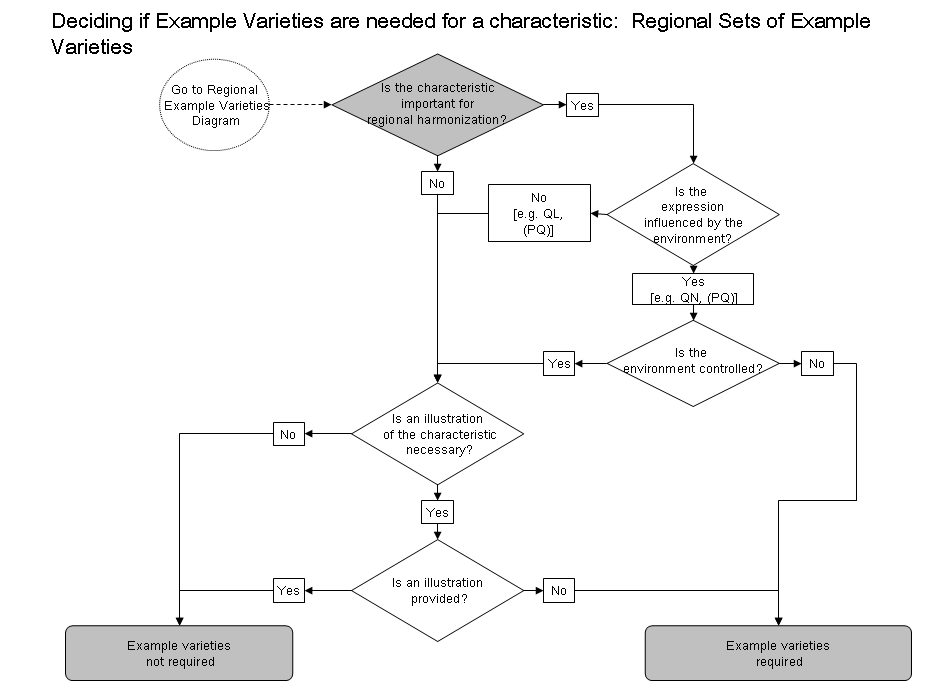 3. 	Multiple sets of example varieties3.1	Presentation of Regional Sets of Example Varieties3.1.1	The existence of multiple sets of example varieties means that, for some or all characteristics, no example varieties are presented in the Table of Characteristics and the multiple sets of example varieties are presented in an annex available on the UPOV Website which is presented as follows: 3.1.2	Even where the “example variety” column is empty (i.e. there are no universal example varieties for any characteristic), the column is retained in the Table of Characteristics to allow users to complete this with the appropriate example varieties.[…][End of Annex and of document]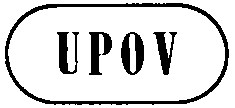 ETC-EDC/Jan16/4ORIGINAL:  EnglishDATE:  November 11, 2015INTERNATIONAL  FOR THE PROTECTION OF NEW VARIETIES OF PLANTS INTERNATIONAL  FOR THE PROTECTION OF NEW VARIETIES OF PLANTS INTERNATIONAL  FOR THE PROTECTION OF NEW VARIETIES OF PLANTS Region ARegion ARegion ARegion ARegion ARegion AExample varietiesCh. 1Ch. 2Ch. 3Ch. 4Ch. 5etc.Variety A3133Variety B52711Variety C73592Variety D44etc.Region BRegion BRegion BRegion BRegion BRegion BExample varietiesCh. 1Ch. 2Ch. 3Ch. 4Ch. 5etc.Variety   I3451Variety  II52312Variety III71793Variety IV34etc.